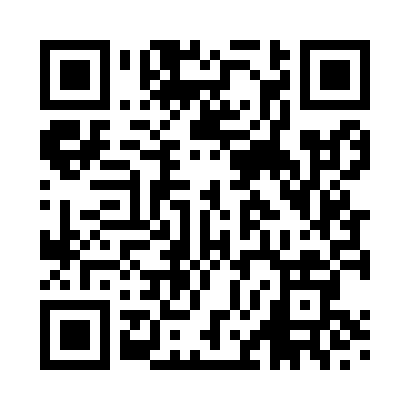 Prayer times for Apley, Lincolnshire, UKWed 1 May 2024 - Fri 31 May 2024High Latitude Method: Angle Based RulePrayer Calculation Method: Islamic Society of North AmericaAsar Calculation Method: HanafiPrayer times provided by https://www.salahtimes.comDateDayFajrSunriseDhuhrAsrMaghribIsha1Wed3:215:2712:586:088:3110:382Thu3:185:2512:586:098:3310:413Fri3:145:2312:586:108:3510:444Sat3:115:2112:586:118:3710:475Sun3:095:1912:586:128:3810:486Mon3:085:1712:586:138:4010:497Tue3:075:1512:586:148:4210:508Wed3:065:1312:586:158:4310:519Thu3:055:1112:586:168:4510:5210Fri3:045:1012:586:178:4710:5311Sat3:035:0812:586:188:4910:5312Sun3:025:0612:586:198:5010:5413Mon3:015:0412:586:208:5210:5514Tue3:015:0312:586:218:5310:5615Wed3:005:0112:586:228:5510:5716Thu2:595:0012:586:238:5710:5717Fri2:584:5812:586:248:5810:5818Sat2:574:5712:586:259:0010:5919Sun2:574:5512:586:269:0111:0020Mon2:564:5412:586:279:0311:0121Tue2:554:5212:586:279:0411:0122Wed2:554:5112:586:289:0611:0223Thu2:544:5012:586:299:0711:0324Fri2:544:4812:586:309:0911:0425Sat2:534:4712:586:319:1011:0426Sun2:524:4612:596:329:1211:0527Mon2:524:4512:596:329:1311:0628Tue2:514:4412:596:339:1411:0729Wed2:514:4312:596:349:1611:0730Thu2:514:4212:596:359:1711:0831Fri2:504:4112:596:359:1811:09